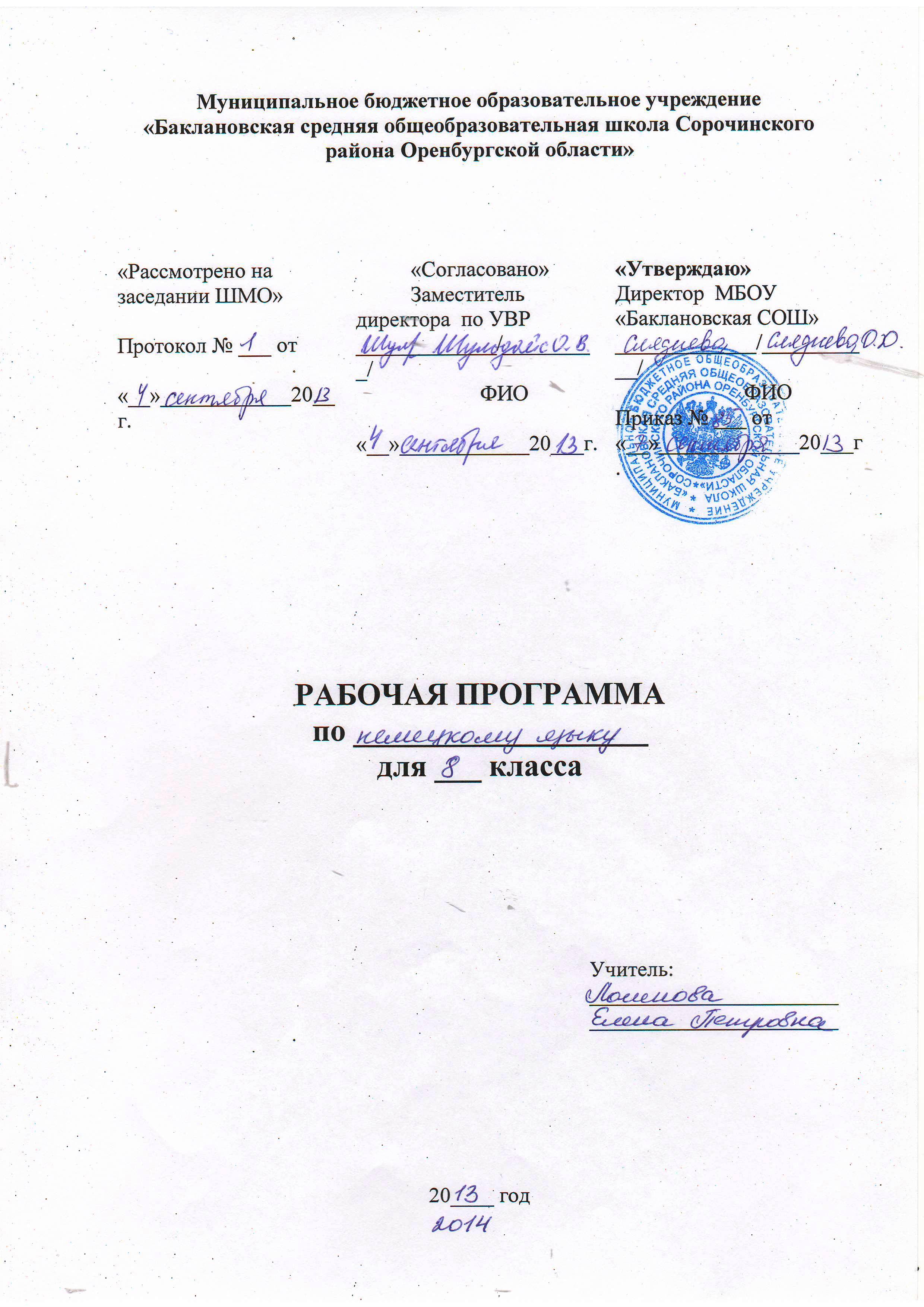 Пояснительная запискаРабочая программа  учебного курса  немецкий язык разработана для обучения в 8 классе МБОУ «Баклановская средняя общеобразовательная школа», составлена в соответствии с  федеральным компонентом государственного образовательного стандарта (.), на основе рабочей программы общеобразовательных учреждений «Немецкий язык для 5-9 классов», Бим И.Л., (2011 г.) и материалов авторского учебно-методического комплекса Бим И.Л.Рабочая программа ориентирована на использование учебно-методического комплекта  «Deutsch. Schritte  4» для 8  класса общеобразовательных учреждений.
В состав УМК входит:
-  учебник «Deutsch. Schritte 4». Авторы: Бим И.Л., Санникова Л.М. Картова А.С. - М., Прoсвещение .- рабочая  тетрадь на печатной основе.  Авторы:  Бим И.Л. и др.;- аудиоприложение;
- книга для учителя „Lehrerhandbuch“ Авторы:  Бим И.Л. Садомова Л.В.Рабочая программа составлена на 105 ч. (в т.ч. количество часов для проведения контрольных работ 5).Основное назначение иностранного языка состоит в формировании коммуникативной компетенции, т.е. способности и готовности осуществлять иноязычное межличностное и межкультурное общение с носителями языка.Цели обученияВыдвижение коммуникативной цели обучения иностранным языкам как специфичной именно для данного предмета позволило уточнить её содержание и ее состав.
Имеется в виду обучение иноязычному общению – непосредственно устно-речевому и опосредованному через книгу – в единстве всех его функций: познавательной (ученик должен научиться сообщать и запрашивать информацию, извлекать, перерабатывать и присваивать её при чтении и аудировании), регулятивная (ученик должен научиться выражать просьбу, совет, побуждать к речевым и неречевым действиям и понимать аналогичные речевые действия, обращённые к нему, а так же реагировать на них), ценностно-ориентационный (имеются в виду умение выражать мнение или оценку, формирование взглядов и убеждений, умение понять (умение принять или не принять) мнение другого); этикетной (речь идет об умении вступать в речевой контакт, оформлять своё высказывание и реагировать на чужое в соответствии с нормами речевого этикета, принятыми в странах изучаемого языка). Развитие всех этих функций средствами иностранного языка имеет огромный  образовательный, воспитательный и развивающий потенциал. Таким образом развивающие, образовательные и воспитательные цели как бы включены в коммуникативную цель, делают её по своей сути интегративной.   Содержание тем учебного курса. Основной содержательной линией программы является школьная тема, которая и объединяет следующие параграфы:I.Schön war es im Sommer!II.Aber jetzt ist schon längst wieder Schule!III.Wir bereiten uns auf eine Deutschlandreise vor.IV.Eine Reise durch die Bundesrepublik Deutschland. Требования к обучению продуктивным видам речевой деятельности

Говорение      На данном этапе желательно сформировать элементарную коммуникативную компетенцию в говорении и письме: школьники должны проявлять способность и готовность варьировать и комбинировать языковой материал, ориентируясь на решение конкретных коммуникативных задач в наиболее распространенных ситуациях общения. Требования к обучению диалогической речи  Школьникам обеспечивается возможность научиться:
      1. Что-либо утверждать и обосновывать сказанное, т. е. решать комплексные коммуникативные задачи типа «Вырази свое мнение и обоснуй его» или «Сообщи партнеру о ... и вырази свое отношение к услышанному от него» и т. д.
      2. Вести групповое обсуждение (унисон, спор):
      — включаться в беседу;
      — поддерживать ее;
      — проявлять заинтересованность, удивление и т. п. (с опорой на образец или без него).
      3. Вести ритуализированные диалоги в стандартных ситуациях общения, используя речевой этикет (если необходимо — с опорой на разговорник, словарь). Требования к обучению монологической речиУченикам дается возможность:
      1. Делать краткое сообщение в русле основных тем и сфер общения: семейно-бытовой, учебно-трудовой, социокультурной применительно к своей стране, стране изучаемого языка 
      2. Выражать свое отношение к прочитанному, используя определенные речевые клише типа „Es hat mir gefallen/nicht gefallen... Eine besonders große Bedeutung hat ...“; „Den größten Eindruck hat auf mich ... gemacht“.
      3. Строить рассуждение по схеме: тезис + аргумент + резюме, т. е. что-то охарактеризовать, обосновать.
      Сочетать разные коммуникативные типы речи, т. е. решать комплексные коммуникативные задачи: сообщать и описывать, рассказывать и характеризовать с опорой на текст.Письмо. Требования к обучению письму. Школьники учатся:
      1. Письменно готовить краткую аннотацию с непосредственной опорой на текст.
      2. Заполнять анкету, формуляр, писать письмо.Требования к овладению продуктивными языковыми средствами

Произносительная сторона речи, графика, орфография. Школьники должны сохранять и  совершенствовать приобретенные знания, навыки и умения.Лексическая сторона речиУченикам предлагается овладеть дополнительно к усвоенным ранее 110—120 лексическими единицами, включающими устойчивые словосочетания и реплики-клише.
Это прежде всего слова, обозначающие:
      — способы проведения немецкими школьниками летних каникул;
      — излюбленные места отдыха немцев в Германии и за ее пределами;
      — впечатления детей о каникулах, о внешнем виде друг друга после летнего отдыха;
      — мнения об отношении к школе, учебным предметам, учителям;
      — представление об учителе, каким его хотят видеть подростки;
      — проблемы, связанные с международными обменами школьниками;
      — подготовку к поездке в Германию (изучение карты, заказ билетов, покупку сувениров, одежды, упаковку чемоданов);
      — веяния моды;
      — правила для путешествующих;
      — подготовку немецких школьников к приему гостей из нашей страны;
      — встречу на вокзале;
      — экскурсию по Берлину;
      — впечатления о городах Германии, их достопримечательностях;
Грамматическая сторона речиСинтаксисУченикам предлагаются для активного использования в речи временные придаточные предложения с союзами als, wenn. Требования к обучению рецептивным видам речевой деятельности  На третьем этапе необходимо достичь сформированности элементарной коммуникативной компетенции в области аудирования и продвинутой коммуникативной компетенции применительно к чтению. Учащиеся овладевают в достаточной мере ознакомительным и изучающим видами чтения, а также приемами просмотрового чтения.Аудирование  Школьники учатся:
      1. Воспринимать на слух и понимать монологическое сообщение, относящееся к разным коммуникативным типам речи (описание, сообщение, рассказ), содержащее отдельные незнакомые слова, о значении которых можно догадаться по контексту или сходству слов с родным языком.
      2. Воспринимать на слух аутентичный текст и выделять его основную мысль (прогноз погоды, объявление на вокзале, рекламу и т. д.).
      3. Воспринимать на слух и понимать основное содержание диалогов (интервью, обмен мнениями и т. п.), т. е. понимать, о чем идет речь.Чтение Школьникам обеспечивается возможность:
      1. Прочитать и понять основное содержание легких аутентичных текстов, содержащих новые слова, о значении которых можно догадаться на основе контекста, словообразования, сходства с родным языком, а также опуская те новые слова, которые не мешают пониманию основного содержания текста (ознакомительное чтение).
      2. Найти в процессе чтения основную мысль (идею) текста, разграничить существенные и второстепенные факты в содержании текста, проанализировать отдельные места, определяя подлежащее, сказуемое для полного понимания частично адаптированных и простых аутентичных текстов разных жанров, содержащих значительное количество незнакомых слов, используя при необходимости словарь (изучающее чтение).
      3. Пользоваться в процессе чтения сносками, лингвострановедческим комментарием к тексту и грамматическим справочником.
      4. Просмотреть несложный текст (несколько небольших текстов) в поисках нужной (интересующей) информации, т. е. овладеть приемами просмотрового чтения (прогнозирование содержания по заголовку, выделение наиболее значимой для читающего информации).Речевые уменияГоворениеДиалогическая речь. Развитие у школьников диалогической речи на средней ступени предусматривает  овладение ими  умениями вести диалог  этикетного характера, диалог-расспрос, диалог-побуждение к действию и диалог-обмен мнениями, а также их комбинации: Речевые умения при ведении диалогов этикетного характера:начать, поддержать и закончить разговор;поздравить, выразить пожелания и отреагировать на них; выразить благодарность;вежливо переспросить, выразить согласие/ отказ.Объем этикетных диалогов – до 4 реплик со стороны каждого учащегося.Речевые умения при ведении диалога-расспроса:запрашивать и сообщать фактическую информацию (Кто? Что? Как? Где? Куда? Когда? С кем? Почему?),  переходя с позиции спрашивающего на позицию отвечающего;целенаправленно расспрашивать, «брать интервью».Объем данных диалогов – до 6 реплик со стороны каждого учащегося.Речевые умения при ведении диалога-побуждения к действию:обратиться с просьбой и выразить готовность/отказ ее выполнить;дать совет и принять/не принять его;пригласить к действию/взаимодействию и согласиться/не согласиться принять в нем участие;сделать  предложение  и  выразить  согласие/несогласие,  принять  его, объяснить причину.Объем данных диалогов –  до 4  реплик со стороны каждого учащегося.Речевые умения при ведении диалога – обмена мнениями:выразить точку зрения и согласиться/не согласиться с ней;высказать одобрение/неодобрение;выразить сомнение;выразить       эмоциональную        оценку        обсуждаемых        событий (радость/огорчение, желание/нежелание);выразить эмоциональную поддержку партнера, в том числе с помощью комплиментов.Объем диалогов  - не менее 5-7 реплик со стороны каждого учащегося.При участии в этих видах  диалога и их комбинациях школьники решают различные коммуникативные задачи, предполагающие развитие и совершенствование культуры речи и соответствующих речевых  умений.Монологическая речь. Развитие монологической речи на средней ступени предусматривает овладение учащимися следующими умениями:кратко   высказываться   о   фактах   и   событиях,   используя   основные коммуникативные типы речи  (описание,  повествование,  сообщение, характеристика), эмоциональные и оценочные суждения;передавать содержание, основную мысль прочитанного с опорой на текст; делать сообщение в связи с  прочитанным  текстом.выражать и аргументировать свое отношение к прочитанному/услышанному.Объем монологического высказывания – до 12 фраз.АудированиеВладение умениями понимать на слух  иноязычный текст предусматривает понимание несложных  текстов с разной глубиной и точностью проникновения в их содержание (с пониманием основного содержания, с выборочным пониманием и полным пониманием текста) в зависимости от коммуникативной задачи и функционального типа текста.При этом предусматривается развитие следующих умений:прогнозировать содержание устного текста по  началу сообщения и выделять основную мысль в воспринимаемом на слух тексте;выбирать главные факты, опуская второстепенные;выборочно   понимать   необходимую   информацию   в       сообщениях прагматического характера с опорой на языковую догадку, контекст;игнорировать незнакомый языковой материал,  несущественный для понимания.Содержание текстов должно соответствовать возрастным особенностям и интересам учащихся 8 классов, иметь образовательную и воспитательную ценность.Время звучания текста – 1,5-2 минуты.Чтение Школьники учатся читать и понимать аутентичные тексты с различной глубиной и точностью проникновения в их содержание (в зависимости от вида чтения): с пониманием основного содержания (ознакомительное чтение); с полным пониманием содержания (изучающее чтение); с выборочным пониманием нужной или интересующей информации (просмотровое/поисковое чтение). Содержание текстов должно соответствовать возрастным особенностям и интересам учащихся 8 классов, иметь образовательную и воспитательную ценность, воздействовать на эмоциональную сферу школьников.     Независимо от вида чтения возможно использование двуязычного словаря. Чтение с пониманием основного содержания текста осуществляется на аутентичных материалах, отражающих особенности быта, жизни, культуры стран изучаемого языка.Умения чтения, подлежащие формированию:определять тему, содержание текста по заголовку;выделять основную мысль;выбирать главные факты из текста, опуская второстепенные;устанавливать логическую последовательность основных фактов/ событий в тексте.Объем текста – до 500 слов.Чтение с полным пониманием текста осуществляется на облегченных аутентичных текстах разных жанров.Умения чтения, подлежащие формированию:полно    и    точно    понимать    содержание    текста    на    основе    его информационной переработки (языковой догадки, словообразовательного и грамматического анализа , выборочного перевода, использование страноведческого комментария);оценивать полученную информацию, выразить свое мнение;прокомментировать/объяснить те или иные факты, описанные в тексте.Объем текста - до 600 слов.Чтение с выборочным пониманием нужной или интересующей информации предполагает умение просмотреть аутентичный  текст, (статью или несколько статей из газеты, журнала, сайтов Интернет) и выбрать информацию, которая необходима или представляет интерес для учащихся.Письменная речьОвладение письменной речью предусматривает развитие следующих умений:делать выписки из текста;писать короткие поздравления с днем рождения, другими праздниками, выражать пожелания; (объемом 30-40 слов, включая написание адреса);заполнять    бланки     (указывать     имя,    фамилию,    пол,    возраст, гражданство, адрес);писать личное письмо по образцу/ без опоры на образец (расспрашивать адресат   о   его   жизни,   делах,   сообщать   то   же   о   себе,   выражать благодарность, просьбу), используя материал одной или нескольких тем, усвоенных в устной речи и при чтении,  употребляя необходимые формулы речевого этикета (объем личного письма 80-90 слов, включая адрес).Успешное овладение немецким языком  на допороговом уровне (соответствующем международному стандарту) предполагает развитие учебных и компенсаторных умений при обучении говорению, письму аудированию и чтению. На средней ступени обучения у учащиеся развиваются такие специальные учебные умения как:осуществлять информационную переработку иноязычных текстов, раскрывая разнообразными способами значения новых слов, определяя грамматическую форму;пользоваться словарями и справочниками, в том числе электронными;участвовать в проектной деятельности, в том числе межпредметного характера, требующей использования иноязычных источников информации.В основной школе также целенаправленно осуществляется развитие компенсаторных умений  - умений выходить из затруднительных положений при дефиците языковых средств, а именно: развитие умения использовать при говорении переспрос, перифраз, синонимичные средства, мимику, жесты, а при чтении и аудировании -  языковую догадку, тематическое прогнозирование содержания, опускать/игнорировать информацию, не мешающую понять основное значение текста. Социокультурные знания и уменияШкольники учатся осуществлять межличностное и межкультурное общение, применяя знания о национально-культурных особенностях своей страны и страны/стран изучаемого языка, полученные на уроках иностранного языка и в процессе изучения других предметов (знания межпредметного характера).Они овладевают знаниями о:значении немецкого языка в современном мире;наиболее употребительной тематической  фоновой лексики и реалиях  при изучении учебных тем (традиции в питании,  проведении выходных дней,  основные национальные праздники, этикетные особенности посещения гостей, сферы обслуживания); социокультурном портрете стран ( говорящих на изучаемом языке) и культурном  наследии стран изучаемого языка.;речевых различиях в ситуациях формального и неформального общения в рамках изучаемых предметов речи.Предусматривается также овладение умениями:представлять родную страну и  культуру на иностранном языке;оказывать  помощь  зарубежным  гостям   в  ситуациях  повседневного общения.Перечень учебно-методических средств обучения.

1. Используемая линия УМК: Учебник (Книга для учащихся), Рабочая тетрадь, Книга для учителя
Демонстрационные грамматические таблицы, тематические картины.
Аудиоприложение (CD, кассеты)

2. Литература (основная и дополнительная)
1.  Новый немецко-русский и русско-немецкий словарь, М., Оникс, 20032. Бим И.Л. Программы общеобразовательных учреждений. Немецкий язык. 5-9 класс. М., Просвещение, 20113.  Бим И. Л., О. В. Каплина. „Übung macht den Meister“. Сборник упражнений по грамматике немецкого языка для 5-9 классов общеобразовательных учреждений. М.: Просвещение, 2002.4.С.А.Черникова. Дидактический материал по немецкому языку. 2-11 классы, Волгоград, 20055. Федеральный  компонент государственного образовательного стандарта
6. Якимкина В.Г.  Увлекательные игры на уроках немецкого языка, М., Дрофа, 20077.Т.П.Сухова. Внеклассные мероприятия по немецкому языку. Волгоград, Экстремум, 2005.8.Л.Н.Яковлева. Олимпиада по немецкому языку. М., Март, 20019. О.И.Боброва. Олимпиадные задания по немецкому языку. Волгоград, Учитель, 200710.О.А.Радченко, М.Д.Бузоева и др. Немецкий язык. Всероссийские олимпиады. М., Просвещение, 2012
11.Иностранные языки в школе.Оборудование и приборыКлассная доска с набором приспособлений для крепления таблиц, фотографий и картинок.Мультимедийный проектор (входит в материально-техническое обеспечение школы)Компьютер  (входит в материально-техническое обеспечение школы).№Раздел и тема урока.Кол.часовЗнания, умения, навыкиДата по плануДата фактич.провед.§1.Schön war es im Sommer!271. Wortschatz: ist es wirklich ein Schatz?51Где проводят каникулы немецкие дети?1-уметь беседовать о летних каникулах, систематизировать лексику по теме2Летние каникулы немецкой молодежи.1-уметь читать текст с полным пониманием содержания, отвечать на вопросы, выделять новые слова из контекста и переводить их;-уметь рассказывать о возможностях проведения летних каникул в Германии3Любимые занятия немецких детей.1-уметь читать подписи к рисункам, выделять новую лексику, переводить ее с помощью иллюстраций, употреблять предложения типа Ich habe erfahren, dass…4Хобби.1-знать лексику по теме «Хобби»;-уметь употреблять лексику в знакомых речевых образцах5Мои летние каникулы.1-знать лексический и речевой материал по теме;-уметь рассказывать о своих летних каникулах с опорой на лексическую таблицу2.Lesen macht Spaβ, und dabei lernt man was.76Молодежные туристические базы.1-уметь читать текст с пониманием основного содержания.осуществлять поиск информации в тексте, находить аргументы7-8Площадки для кемпинга.2-уметь читать аутентичный текст с пониманием основного содержания, высказывать предположения по продолжению истории, отвечать на вопросы, высказывая свое мнение, осуществлять поиск синонимичных словосочетаний в тексте9Письма из лета.1-уметь воспринимать на слух тексты в виде письма, выбирать подходящую иллюстрацию, обратить внимание на нормы написания писем10Открытка с места отдыха.1-уметь писать открытки друзьям о своих впечатлениях от летних каникул11Неправдоподобные истории.Остров из сыра.1-уметь читать с полным пониманием выдуманную историю, находить в тексте предложения, которые не соответствуют действительности, иллюстрировать историю12Капитан Кюммелькорн и тигриная охота.1-уметь читать текст с полным пониманием содержания, находить в тексте предложения, которые не соответствуют действительности, составлять выдуманные истории по аналогии с прочитанными, используя слова и словосочетания3.Wir hören zu.113Мы слушаем шутки.1-уметь воспринимать на слух сводку погоды, отмечать дневную температуру, рассказывать о погоде за окном4.Grammatik: muβ das sein?Muβ ist eine harte Nuβ!514-15Формы прошедшего времени: Perfekt, Imperfekt.2-знать основные формы немецкого глагола, образование и употребление Präteritum и Perfekt;-уметь анализировать примеры, выводить правило, употреблять в речи глаголы в Präteritum и Perfekt16Plusquamperfekt.1-уметь читать подписи под рисунками о путешествии Мюнхгаузена, анализировать предложения и делать обобщение об  употреблении и переводе Plusquamperfekt на основе памятки,-уметь употреблять глаголы в Plusquamperfekt;-знать основные формы немецкого глагола17-18Придаточные времени.2-знать порядок слов в придаточном предложении;-уметь употреблять и переводить придаточные предложения времени  с союзами als, wenn и nachdem5.Umgang mit den Leut’ macht wirklich Freud’!419 -20Встреча после каникул.2-уметь читать полилог с полным пониманием прчитанного по ролям, делить его на мини-диалоги, инсценировать и составлять по аналогии21-22Любимые места отдыха.2-уметь читать полилог с полным пониманием прчитанного по ролям, инсценировать его и составлять по аналогии собственные высказывания по теме6.Wir prüfen, was wir schon wissen und können.323-24Повторение. Письмо Андрея.2-уметь употреблять лексику при выполнении тренировочных упражнений, использовать вспомогательные глаголы haben, sein при образовании перфект;-уметь читать письмо, заполняя пропуски;-уметь писать письма друзьям, соблюдая формулы речевого этикета25Проверочная работа.1-уметь применять полученные ЗУН в ситуации контроля7.Landeskundliches.226-27Немецкая литература.2-уметь читать, понимать и анализировать аутентичные художественные произведения (в том числе стихотворения Гёте и Гейне)§2. Aber jetzt ist schon länger wieder die Schule!251.Lesen macht Spaβ, und dabei lernt man was.728Школа.1-знать пройденную ранее лексику по теме «Школа»;-уметь употреблять новую лексику в разных сочетаниях;-уметь читать текст с полным пониманием с опорой на схему 29-30Школа в Германии.2-уметь читать текст о разных типах школ, делить его на смысловые части, обмениваться информацией;-уметь употреблять новую лексику в разных сочетаниях31-32Эммануэль и школа.2-уметь читать художественный текст с полным пониманием, отвечать на вопросы, оценивать полученную из текста информацию33-34Вальдорфская школа.2-уметь читать текст с полным пониманием прочитанного, выражать свое отношение к прочитанному;-знать порядок слов в придаточных предложениях2. Wortschatz: ist es wirklich ein Schatz?535Различия и сходства систем образования.1-уметь читать предложения, переводить их и определять значение выделенных слов;36Школьный табель.1-знать название оценок, принятых в Германии;-уметь обсуждать успехи по табелю, оценивать свои школьные успехи с помощью таблицы, брать интервью у собеседника с опорой на вопросы37 Школьный обмен.1-уметь самостоятельно определять значение новых слов, используя контекст и словарь, систематизировать данные слова по тематическим признакам и словообразовательным элементам38-39Изучение иностранных языков.2-уметь делать высказывание по теме с использованием лексической таблицы3.Wir hören zu.340Шутки из школьной жизни.1-уметь воспринимать на слух тексты и передавать их содержание на немецком языке41-42«Летающая классная комната» Э.Кестнера.2-уметь слушать текст “Das fliegende Klassenzimmer” по частям с опорой на иллюстрации и передавать содержание прослушанного с опорой на рисунки4.Grammatik: muβ das sein?Muβ ist eine harte Nuβ!343Будушее время.1-знать образование будущего времени, спряжение глагола werden; -уметь употреблять в речи глаголы  в будущем времени44-45Придаточные определительные.2-уметь употреблять в речи придаточные определительные предложения, переводить их;-уметь употреблять глаголы с предложным управлением5.Umgang mit den Leut’ macht wirklich Freud’!346-47Что нового в школе?2-уметь понимать на слух полилог, читать по ролям, делить на мини-диалоги, инсценировать его и рассказывать о новостях в школе;-уметь составлять диалог по образцу48Расписание уроков.1-знать название предметов на немецком языке,-уметь записывать по-немецки расписание уроков своего класса и рассказывать о нем;6.Wir prüfen, was wir schon wissen und können.349-50Повторение.2-уметь применять полученные ЗУН в новых ситуациях общения;-уметь осуществлять подбор синонимов и родственных слов;-уметь читать текст с полным пониманием содержания и отвечать на вопросы по содержанию прочитанного 51Проверочная работа1-уметь применять полученные ЗУН в ситуациях контроля7.Landeskundliches.152Страноведение.1-знать содержание текстов;-уметь давать комментарий к схеме, используя знания, полученные из текстов;-уметь читать текст сказки и выполнять тестовые задания§3.Wir bereiten uns auf eine Deutschlandreise vor.251.Wortschatz: ist es wirklich ein Schatz?653Наши друзья готовятся к поездке в Германию.1-знать лексику по теме;-уметь читать тексты поздравительных открыток с полным пониманием, семантизировать новую лексику по контексту54Как важно изучить карту.1-знать информацию о Германии;-уметь составлять предложения из данных слов с опорой на карту, давать информацию о Германии с опорой на карту и вопросы55Что возьмем в дорогу?1-знать лексику по теме”Die Kleidung”,-уметь употреблять лексику в различных речевых ситуациях56Мы делаем покупки.1-знать лексику по теме”Im Warenhaus”,-уметь употреблять лексику   РО в различных речевых ситуациях общения, инсценировать диалоги57-58Подготовка к путешествию.2-уметь делать устное сообщение по теме с помощью лексико-смысловой таблицы2.Lesen macht Spaβ, und dabei lernt man was.359«В те далекие детские годы» Г.Фаллда.1-уметь читать отрывок из художественного произведения с полным пониманием содержания, выделять главные факты60Одежда и мода.1-знать лексику по теме”Die Kleidung”,-уметь описывать одежду61Искусство путешествовать.1-уметь читать отрывок из художественного произведения с полным пониманием содержания, выполнять тестовые задания к ним3.Wir hören zu.162Истории о путешествиях.1-уметь воспринимать на слух короткие тексты о путешествиях и путешественниках и передавать их содержание на немецком языке4.Grammatik: muβ das sein?Muβ ist eine harte Nuβ!463-64Неопределенно-личные предложения.2-знать сочетание местоимения man с модальными глаголами;-уметь употреблять в речи местоимение man65-66Придаточные определительные.Склонение относительных местоимений.2-знать склонение относительных местоимений;-уметь употреблять в речи придаточные определительные и переводить их на русский язык5.Umgang mit den Leut’ macht wirklich Freud’!767-68Гости могут приезжать.2-уметь читать полилог по ролям , делить на мини-диалоги, инсценировать его и восполнять пропуски69-70Мы убираем квартиру.2-знать лексику по теме “Die Wohnung”,-уметь описывать квартиру, воспринимать на слух текст и иллюстрировать его71-72Программа пребывания немецких гостей в России.2-уметь читать диалог по ролям с полным пониманием содержания, обсуждать программу пребывания, выражать свое мнение, давать оценку отдельным предложениям и составлять по образцу свою программу пребывания для немецких гостей73В продуктовом магазине.1-знать лексику по теме,-уметь употреблять лексику и РО в диалогах6.Wir prüfen, was wir schon wissen und können.374-75Повторение материала §3.2-уметь применять полученные ЗУН в новых ситуациях общения;-уметь составлять диалоги и участвовать в ролевой игре76Проверочная работа.1-уметь применять полученные ЗУН в ситуациях контроля7.Landeskundliches.177Заполнение формуляра для выезда за границу.1-уметь заполнять формуляр для выезда за границу по образцу§4. Eine Reise durch die BRD.281.Lesen macht Spaβ, und dabei lernt man was.778У карты Германии.1-уметь давать краткую информацию о ФРГ, работать с картой, употреблять необходимые географические названия79-80Берлин.2-знать достопримечательности Берлина,-уметь рассказывать о Берлине и его достопримечательностях с использованием иллюстраций, вести диалог-расспрос81-82Бавария. Мюнхен.2-уметь читать текст из рекламного проспекта, находить эквиваленты, делать сообщение на основе прочитанного83-84Вдоль Рейна.2-уметь читать текст описательного характера с пониманием основного содержания, опираясь на карту Рейна, находить информацию в текстах о Рейне и его значимости, делать сообщение на основе прочитанного2.Wortschatz: ist es wirklich ein Schatz?485-86На вокзале.2-знать различные способы словообразования;-уметь использовать новые слова по теме в различных ситуациях,-уметь переводить текст объявлений, пользуясь словарем87-88Мы путешествуем.2-уметь использовать новую и знакомую лексику и РО для составления рассказа по теме с помощью лексико-смысловой таблицы3.Wir hören zu.189Мы слушаем истории.1-уметь понимать на слух тексты, в том числе объявления на вокзале, и передавать их содержание на немецком языке4.Grammatik: muβ das sein?Muβ ist eine harte Nuβ!490-91Придаточные определительные.2-знать признаки придаточных определительных предложений, уметь распознавать их в тексте и переводить,-уметь употреблять относительные местоимения с предлогами, заполняя ими пропуски в предложениях92-93Пассив.2-уметь анализировать способы перевода предложений в Passiv на русский язык, образовывать их, переводить  и составлять предложения по образцу5.Umgang mit den Leut’ macht wirklich Freud’!294-95Экскурсия по Кельну.2-уметь читать полилог по ролям, инсценировать его, выделять микродиалоги в качестве иллюстраций к рисункам, составлять далоги по аналогии,-уметь участвовать в ролевой игре в ситуации “In der Imbissbude” с опорой на данное меню6.Wir prüfen, was wir schon wissen und können.396-97Повторение.2-знать лексический и речевой материал по теме,-уметьсистематизировать лексику по словообразовательным элементам,-уметь применять полученные ЗУН в новых ситуациях общения;98Проверочная работа.1-уметь применять полученные ЗУН в ситуациях контроля7.Landeskundliches.299-100Немецкие города.2-уметь читать микротексты о городах, использовать информацию из текстов при решении различных коммуникативных задач в рамках темы;-уметь читать текст о Бахе, знакомиться с биографическими данными о композиторе101-102103104105Обобщающее повторение.5- уметь систематизировать полученные за год знания,-уметь читать тексты с полным пониманием и рассказывать о праздниках в Германии с использованием информации из текстов